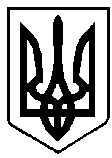 ВАРАСЬКА МІСЬКА РАДАВИКОНАВЧИЙ КОМІТЕТВАРАСЬКОЇ МІСЬКОЇ РАДИР І Ш Е Н Н Я21 липня  2022 року				      		        №228-РВ-22Про виділення коштів з резервного фонду бюджету Вараської міської територіальної громади	У зв’язку з воєнним станом в Україні введеним із 24 лютого 2022 року відповідно до Указу Президента України від 24 лютого 2022 року №64 «Про введення воєнного стану в Україні» (зі змінами), Закону України «Про затвердження Указу Президента України «Про введення воєнного стану в Україні» від 24 лютого 2022 року №2102-IX, враховуючи Тимчасовий порядок виділення та використання коштів з резервного фонду бюджету в умовах воєнного стану, затверджений постановою Кабінету Міністрів України від 01 березня 2022 року №175, постанову Кабінету Міністрів України від 09 червня 2021 №590 «Про затвердження Порядку виконання повноважень Державною казначейською службою в особливому режимі в умовах воєнного стану»,  відповідно до статті 24 Бюджетного кодексу України, керуючись статтями 28, 40 Закону України «Про місцеве самоврядування в Україні»,  виконавчий комітет Вараської міської радиВ И Р І Ш И В:1. Виділити кошти з резервного фонду бюджету Вараської міської  територіальної громади (КПКВК МБ 3718710 «Резервний фонд місцевого бюджету» КЕКВ 9000 «Нерозподілені видатки») на безповоротній основі в сумі 590 287,00 гривень за такими напрямками використання:  поточний  ремонт водопровідної мережі в с. Більська Воля, Вараської міської територіальної громади, Вараського  району  Рівненської  області  – 362 206,00 гривень по КПКВК МБ 1218775 «Інші заходи за рахунок коштів резервного фонду місцевого бюджету» КЕКВ 2240 «Оплата послуг (крім комунальних)»; реконструкція водопровідної мережі від ВК-42 до ВК-89 по мікрорайону Будівельників в місті Вараш,  Вараського району Рівненської області – 94 281,00 гривень  по КПКВК МБ 1218775 «Інші заходи за рахунок коштів резервного фонду місцевого бюджету» КЕКВ 3142 «Реконструкція та реставрація інших об’єктів»; капітальний ремонт частини приміщень другого та третього поверхів поліклініки Комунального некомерційного підприємства Вараської міської ради «Вараська багатопрофільна лікарня» за адресою: вул. Енергетиків, 23, м. Вараш, Рівненської області – 64 900,00 гривень  по КПКВК МБ 1218775 «Інші заходи за рахунок коштів резервного фонду місцевого бюджету» КЕКВ 3132 «Капітальний ремонт інших об’єктів»; капітальний ремонт внутрішніх інженерних систем (водопостачання, водовідведення, теплопостачання)  лікарняного комплексу на 250 ліжок з поліклінікою на 600 відвідувань Комунального некомерційного підприємства Вараської міської ради «Вараська багатопрофільна лікарня» за адресою: вул. Енергетиків, 23, м. Вараш, Рівненської області – 68 900,00 гривень  по КПКВК МБ 1218775 «Інші заходи за рахунок коштів резервного фонду місцевого бюджету» КЕКВ 3132 «Капітальний ремонт інших об’єктів».2. Визначити головним розпорядником коштів, в межах направлених призначень, департамент житлово-комунального господарства,  майна та будівництва виконавчого комітету Вараської міської ради, якому забезпечити цільове використання коштів резервного фонду на   суму   590 287,00 гривень. 	3. Відділу бухгалтерського обліку та звітності департаменту житлово-комунального господарства,  майна та будівництва виконавчого комітету Вараської міської ради підготувати необхідні документи та розрахунки для внесення   змін   до   кошторису   та  плану  асигнувань  на  2022  рік   на   суму   590 287,00 гривень.	4. Фінансовому управлінню виконавчого комітету Вараської міської ради внести зміни до розпису бюджету Вараської міської територіальної громади на 2022 рік та врахувати зазначені зміни при проведенні фінансування департаменту житлово-комунального господарства,  майна та будівництва виконавчого комітету Вараської міської ради.	5. Контроль за виконанням рішення покласти на міського голову.Міський голова						                Олександр МЕНЗУЛ